Supervisor Pin # 0340	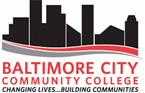 BCCC FEDERAL WORK-STUDY PROGRAM   POSITION REQUEST FORMName of Department Office (on campus): Promise AcademyName of Organization (off-campus):  	Mailing Address:Title of Position: 2901 Liberty Heights Avenue 	 Baltimore, MD  21215 	 Office AssistantNumber of students desired to fill this position:   1Qualification(s) required (may attach additional statement):High School Diploma or equivalentBusiness College training an advantageprevious office experience may be requested but this is also an entry level positioncompetent computer skills including MS Office or equivalentinternet skills including use of e-mails, group messaging and information gatheringnumerical and literacy skillsResponsibilities of Position:answer phones, transfer to the appropriate staff member, take and distribute messagesgreet public and clients and direct them to the correct staff membermonitor incoming emails and answer or forward as requiredprepare outgoing mail for distributionfaxing, scanning and copying of documentsmaintain office filing and storage systemsupdate and maintain databases such as mailing lists, contact lists and client informationretrieve information when requestedtype documents, reports and correspondenceco-ordinate and organize appointments and meetingsassist with event planning and implementationmonitor and maintain office suppliesperform work related errands as requested Enhances the Promise Academy’s reputation by accepting ownership for accomplishing new and different requests; exploring opportunities to add value to job accomplishments.Number of hours per week (If unknown indicate hours will vary) Note: cannot exceed 20 hours per week: 20 hours per week   Hours are between: 8am – 5pm, Monday, Thursday & Friday; Tuesday & Wednesday, 8am-5pmSupervisor Name: Back up Name(s): Address: Location:Phone Numbers: Email Addresses: Patricia   Edwards  	  2901 Liberty Heights Avenue 	 MNB 155 (410) 209-2280	 pedwards@bccc.edu 	